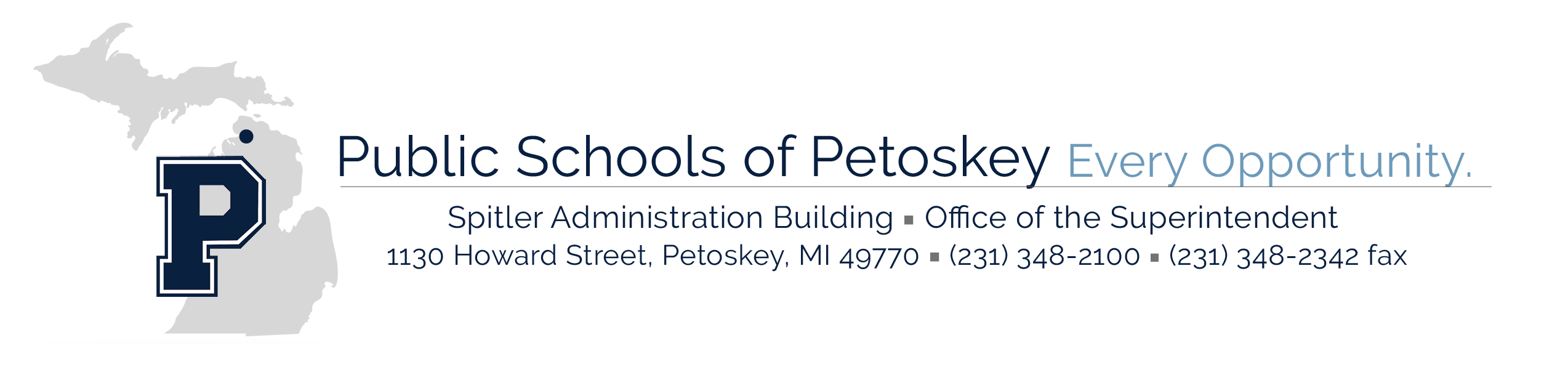 November 9, 2020Dear PSP Staff, Parents, and Caregivers,Two students at Petoskey High School have tested positive for COVID-19. This notification is consistent with the testing protocols in our District Preparedness and Response Plan. If you or your child are directly involved with the students, you will receive additional communication from school staff and / or a staff member of the Health Department of Northwest Michigan.Due to staffing challenges and the quarantine of several close contacts related to COVID-19, it has been decided, in collaboration with public health officials, to close Petoskey High School beginning tomorrow, Tuesday, November 10. The building will remain closed through Thanksgiving Break. The building will reopen for in-person instruction on November 30. School will continue through the use of our online instructional system while the building is closed. Students will receive additional information and communication from high school staff regarding how to access online programming.As this decision was primarily the result of staffing challenges, winter sports and extracurricular activities are permitted to continue, with strict adherence to district health and safety guidelines. Students who are quarantined, sick, or awaiting the results of a COVID-19 test, will not be permitted to participate in games, practices, or team meetings.We will provide further communication if there are any additional changes to this plan. If you have any additional questions or concerns, please contact the High School office. Thank you for your ongoing support.Respectfully,
Christopher Parker, Superintendent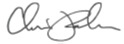 